Государственное бюджетное учреждение здравоохранения Пермского края «БЕРЕЗОВСКАЯ ЦЕНТРАЛЬНАЯ РАЙОННАЯ БОЛЬНИЦА»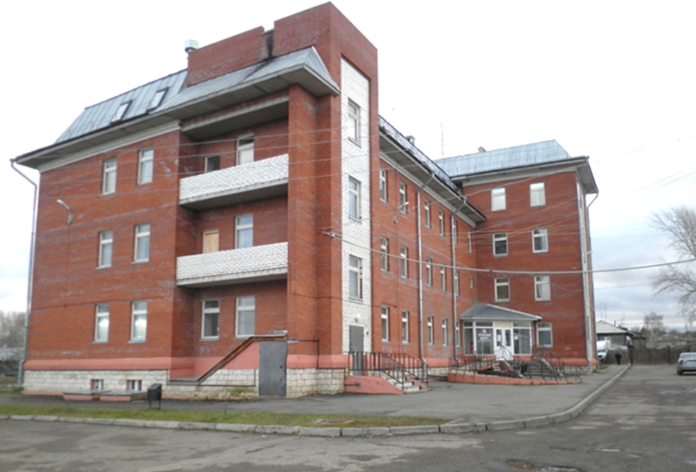   (ГБУЗ ПК «Березовская ЦРБ»)                                         
Контакты:617570, Пермский край,  село Березовка, ул. Школьная, д.1тел.:  8(34251) 3-14-77,  3-11-78, 3-08-89 (отдел кадров)Эл.адрес: info-crb-berezovka@med.permkrai.ruokberscrb@mail.ru (отдел кадров)Сайт учреждения: http://www.berbol.ru/Вакантные должности ГБУЗ ПК «Березовская ЦРБ»Наименование профессии (специальности), должностиАдрес  подразделенияХарактер работы Размер з/платы, + социальная выплата, руб.Профессионально-квалификационные требования, образованиеПеречень социальных гарантий Заведующий ФАП - фельдшер ФАПд. ПодволошиноПермский край,Березовский район, д. Подволошино, ул. Центральная, д.181,0 ставка, постоянноОт 48 000,00Среднее – профессиональное образование по специальности «Лечебное дело»Участие в программах «Земский фельдшер» с выплатой 750 тыс.руб., «Медицинские кадры Прикамья» с выплатой 2,0 млн.руб.  Жилье предоставляется. Возмещение коммунальных услуг. Льготный стаж за работу в сельской местности.Дополнительный отпуск от 14 кал.днейАкушеркаПермский крайс. Березовка,  ул. Школьная, д.11,0 ставка, постоянноОт 48 000,00Среднее – профессиональное образование по специальности «Лечебное дело», профессиональная переподготовка по специальности «акушерское дело»Возмещение коммунальных услуг. Льготный стаж за работу в сельской местности.Дополнительный отпуск от 14 кал.днейМедицинская сестра по функциональной диагностике (ЭКГ)Пермский крайс. Березовка,  ул. Школьная, д.11,0 ставка, постоянноОт 48 000Среднее – профессиональное образование по специальности «Сестринское дело», профессиональная переподготовка по специальности «Функциональная диагностика»Возмещение коммунальных услуг. Льготный стаж за работу в сельской местности.Дополнительный отпуск от 14 кал.днейМедицинская сестра  кабинета ультразвуковой диагностики (УЗИ)Пермский крайс. Березовка,  ул. Школьная, д.11,0 ставка, постоянноОт 48 000,00Среднее – профессиональное образование по специальности «Сестринское дело»Возмещение коммунальных услуг. Льготный стаж за работу в сельской местности. Дополнительный отпуск от 14 кал.днейМедицинская сестра кабинета организации медицинской помощи несовершеннолет-ним  (в детский сад)Пермский крайс. Березовка,  ул. Школьная, д.11,0 ставка, постоянноОт 48 000,00Среднее – профессиональное образование по специальности «Сестринское дело», профессиональная переподготовка по специальности «Сестринское дело в педиатрии»Возмещение коммунальных услуг. Льготный стаж за работу в сельской местности. Дополнительный отпуск от 14 кал.днейМедицинская сестра эндоскопического кабинета (ФГС)Пермский крайс. Березовка,  ул. Школьная, д.10,5 ставки, постоянноОт 24 000,00Среднее – профессиональное образование по специальности «Сестринское дело»Возмещение коммунальных услуг. Льготный стаж за работу в сельской местности. Дополнительный отпуск от 14 кал.днейДополнительные меры соц. поддержки:- возмещение коммунальных услуг, - льготный стаж за работу в сельской местности, - дополнительный отпуск от 14 кал.дней, - возможность переобучения сотрудников,- предоставление бесплатных земельных участков под индивидуальное жилищное строительство. Дополнительные меры соц. поддержки:- возмещение коммунальных услуг, - льготный стаж за работу в сельской местности, - дополнительный отпуск от 14 кал.дней, - возможность переобучения сотрудников,- предоставление бесплатных земельных участков под индивидуальное жилищное строительство. Дополнительные меры соц. поддержки:- возмещение коммунальных услуг, - льготный стаж за работу в сельской местности, - дополнительный отпуск от 14 кал.дней, - возможность переобучения сотрудников,- предоставление бесплатных земельных участков под индивидуальное жилищное строительство. Дополнительные меры соц. поддержки:- возмещение коммунальных услуг, - льготный стаж за работу в сельской местности, - дополнительный отпуск от 14 кал.дней, - возможность переобучения сотрудников,- предоставление бесплатных земельных участков под индивидуальное жилищное строительство. Дополнительные меры соц. поддержки:- возмещение коммунальных услуг, - льготный стаж за работу в сельской местности, - дополнительный отпуск от 14 кал.дней, - возможность переобучения сотрудников,- предоставление бесплатных земельных участков под индивидуальное жилищное строительство. Дополнительные меры соц. поддержки:- возмещение коммунальных услуг, - льготный стаж за работу в сельской местности, - дополнительный отпуск от 14 кал.дней, - возможность переобучения сотрудников,- предоставление бесплатных земельных участков под индивидуальное жилищное строительство. 